Στοιχεία Επικοινωνίας:Για την Αναθέτουσα Αρχή:Επωνυμία Σχολική Επιτροπή Β/θμιας Εκπ/σηςΔήμου κεντρικής Κέρκυρας & Διαποντίων Νήσων(Υπ’ όψιν γραμματέα: Κου Ιωάννη Γραμμένου)Ταχ.Δ/νση Πλ. Μιχαήλ ΘεοτόκηΤαχ.κωδ 49100 – Πόλη ΚέρκυραΤηλέφωνο 2661028512Για τον Ανάδοχο:Επωνυμία . . . . . . . . . . . . . . . . . .Ταχ. Δ/νση . . . . . . . . . . . . . . . . . . .Ταχ. κωδ. . . . . . – ΠΟΛΗ . . . . . . .Τηλέφωνο . . . . . . . . . . fax . . . . . . . . . .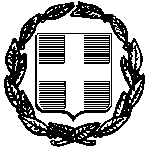 ΕΛΛΗΝΙΚΗ ΔΗΜΟΚΡΑΤΙΑ                                       ΝΟΜΟΣ ΚΕΡΚΥΡΑΣΣΧΟΛΙΚΗ ΕΠΙΤΡΟΠΗ                                                                                     ΔΕΥΤΕΡΟΒΑΘΜΙΑΣ ΕΚΠΑΙΔΕΥΣΗΣ                               ΔΗΜΟΥ ΚΕΝΤΡΙΚΗΣ  ΚΕΡΚΥΡΑΣ                   ΚΑΙ ΔΙΑΠΟΝΤΙΩΝ ΝΗΣΩΝ                                        